Конспект занятия по логоритмике в старшей группе “Путешествие в зимний лес”.Цели:Образовательные:Развивать умение в образовании однокоренных слов;2.Активизировать знания детей о признаке предмета;3.Формировать связную монологическую и диалогическую речь. Коррекционные:Активизировать у детей память и внимание.2. Совершенствовать общую и мелкую моторику и координацию движений, быстроту реакции.3. Развивать речевое дыхание и голос. Воспитательные:Стимулировать детей видеть и понимать красоту и богатство родной природы, заботиться об окружающем мире.Активизация словаря: зима, сугробы, снежная, морозная, вьюга, сверкающие.Оборудование: ёлка, костюм медвежонка, орешки, снежинки бумажные белые по кол-ву детей.Методические приемы:Проблемная ситуация;Путешествие;Игры - упражнения;Упражнения на развитие речевого дыхания и голоса Упражнения на развитие коммуникативных навыковИмитация движенийРечевые игрыМузыкальное сопровождениеПредварительная работа:Изучение тем: “Зима”, “Дикие животные зимой”Изучение грамматических тем: “Однокоренные слова”Разучивание на занятиях по логоритмике:1)Упражнение “Здравствуй” - развитие коммуникативных навыков, инициативности поведения, быстроты реакции. 2)  Коммуникативная игра «Ищи» способствует развитию общей моторики, зрительной ориентации, координации движений. 3) Упражнение на развитие речевого дыхания и голоса “Вьюга”4) Упражнение “Мороз ” - развитие тактильного восприятия, координации движений и речи.5) Логоритмическое упражнение “Медвежата в чаще жили…” - ритмическая гимнастика, регулирующая мышечный тонус6) Упражнение “Белка” - развитие чувства ритма, голосового диапазона.7) “Игра в снежки” - пальчиковый игротренинг, способствующий активизации коры головного мозга, согласованной работе речедвигательных и речеслуховых анализаторов. 8) Упражнение “Лепим мы снеговика” - развитие мелкой моторики рук, памяти, внимания.9) Упражнение “Снеговик” - регуляция мышечного тонуса мышц рук, ног и корпуса.          10) Упражнение “До свиданья, зимний лес” - заключительное                упражнение на релаксацию: спокойная ходьба, цель которой – успокоить детей, переключить на другой вид деятельности.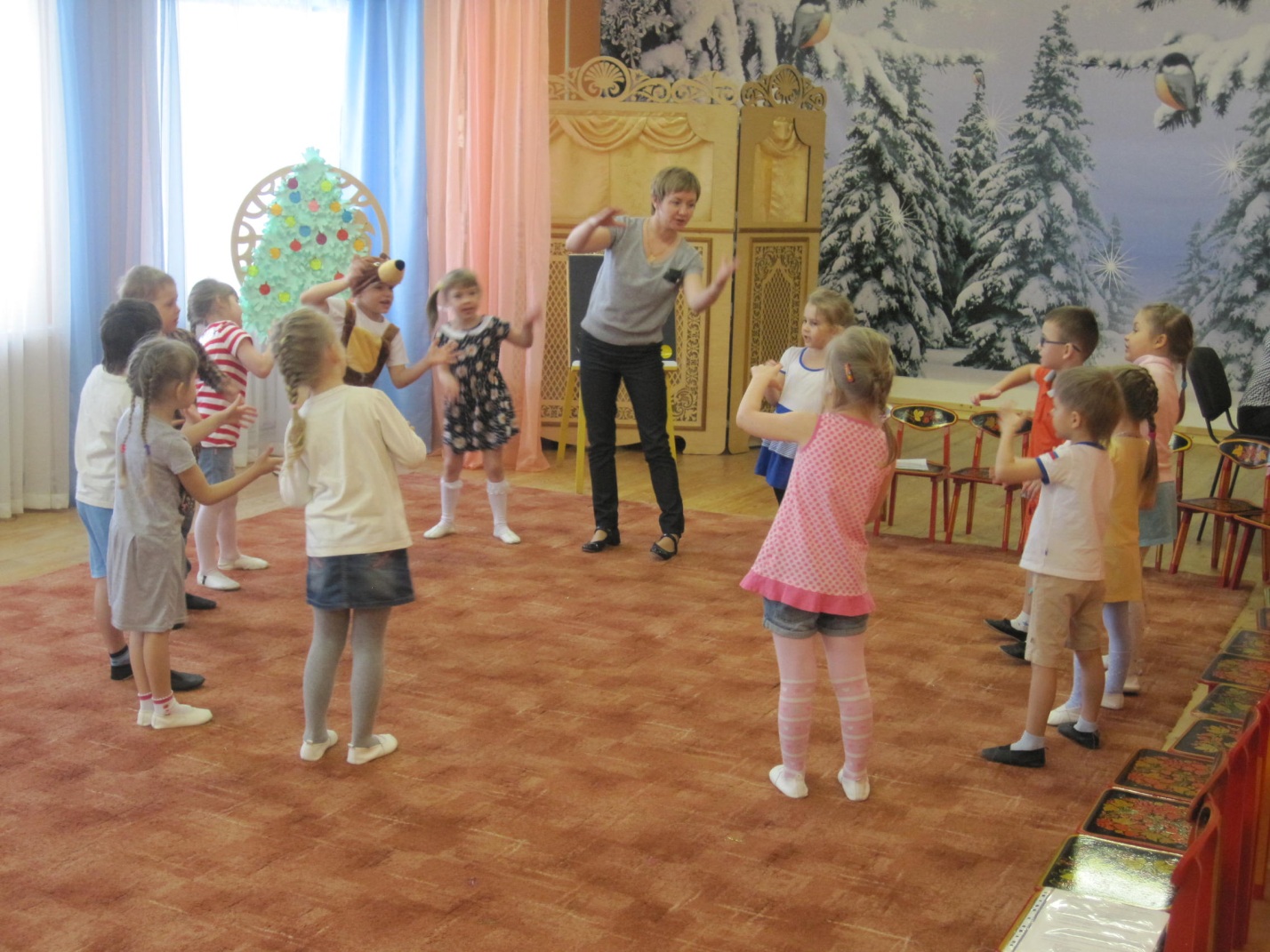 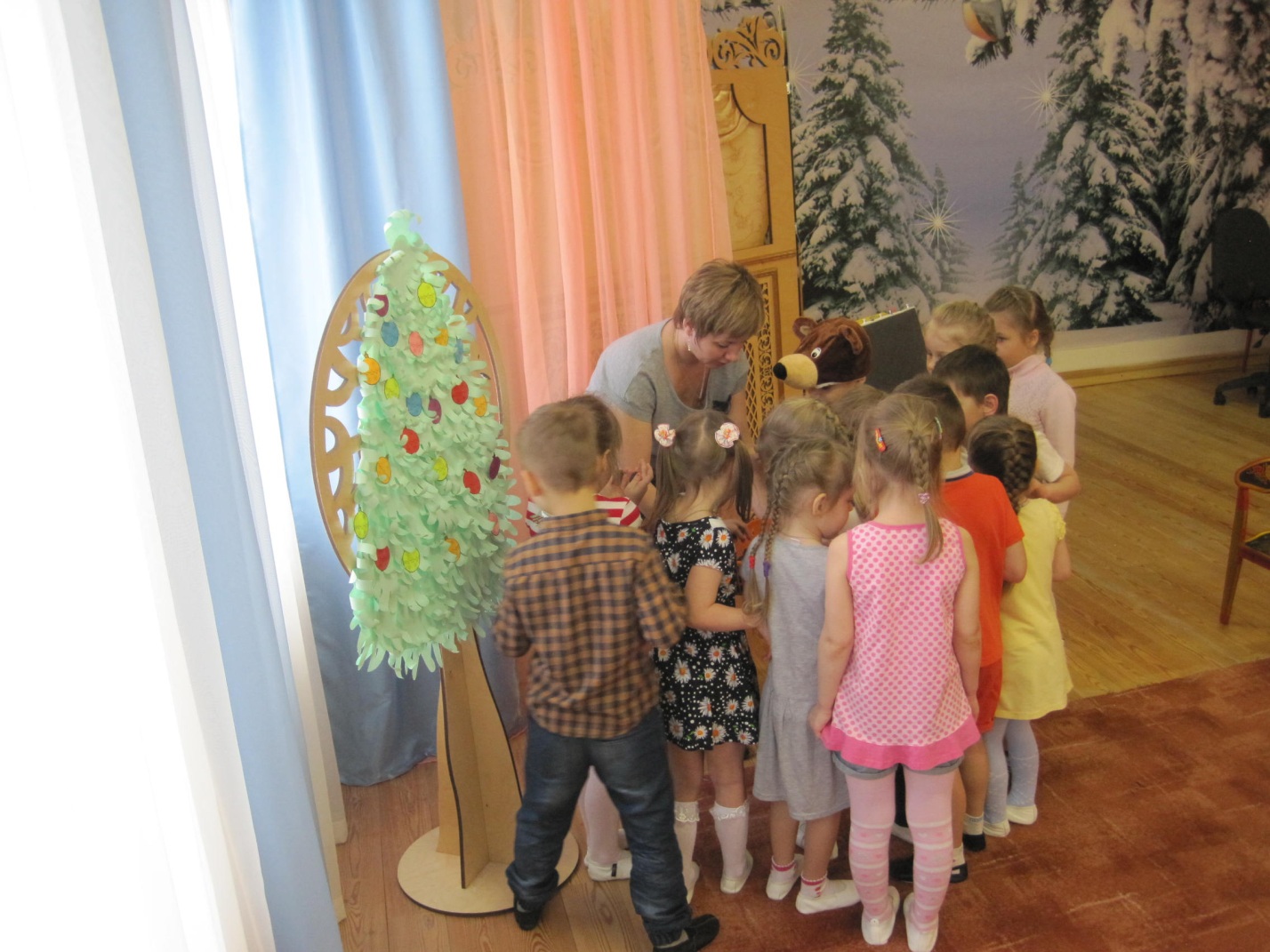 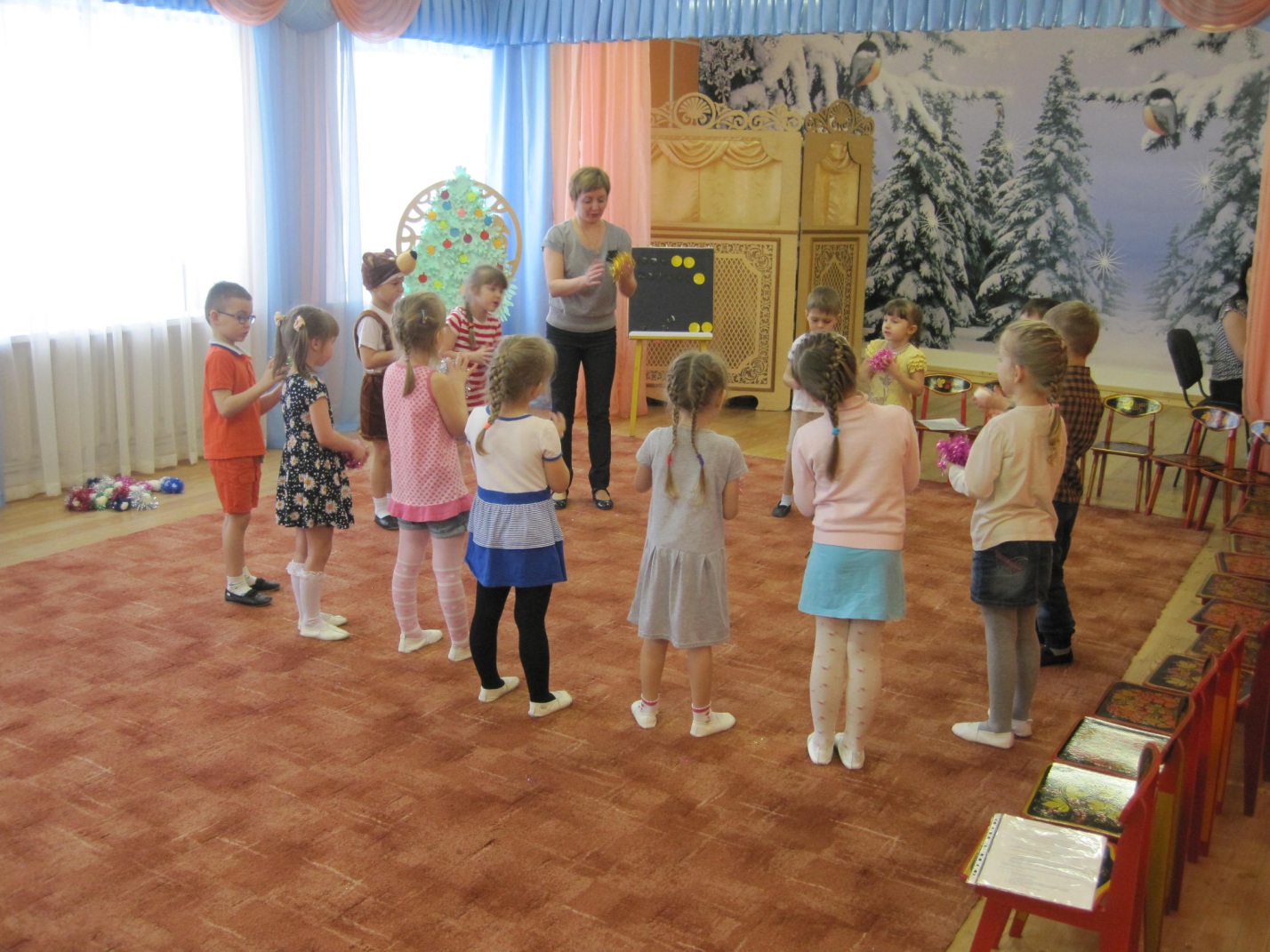 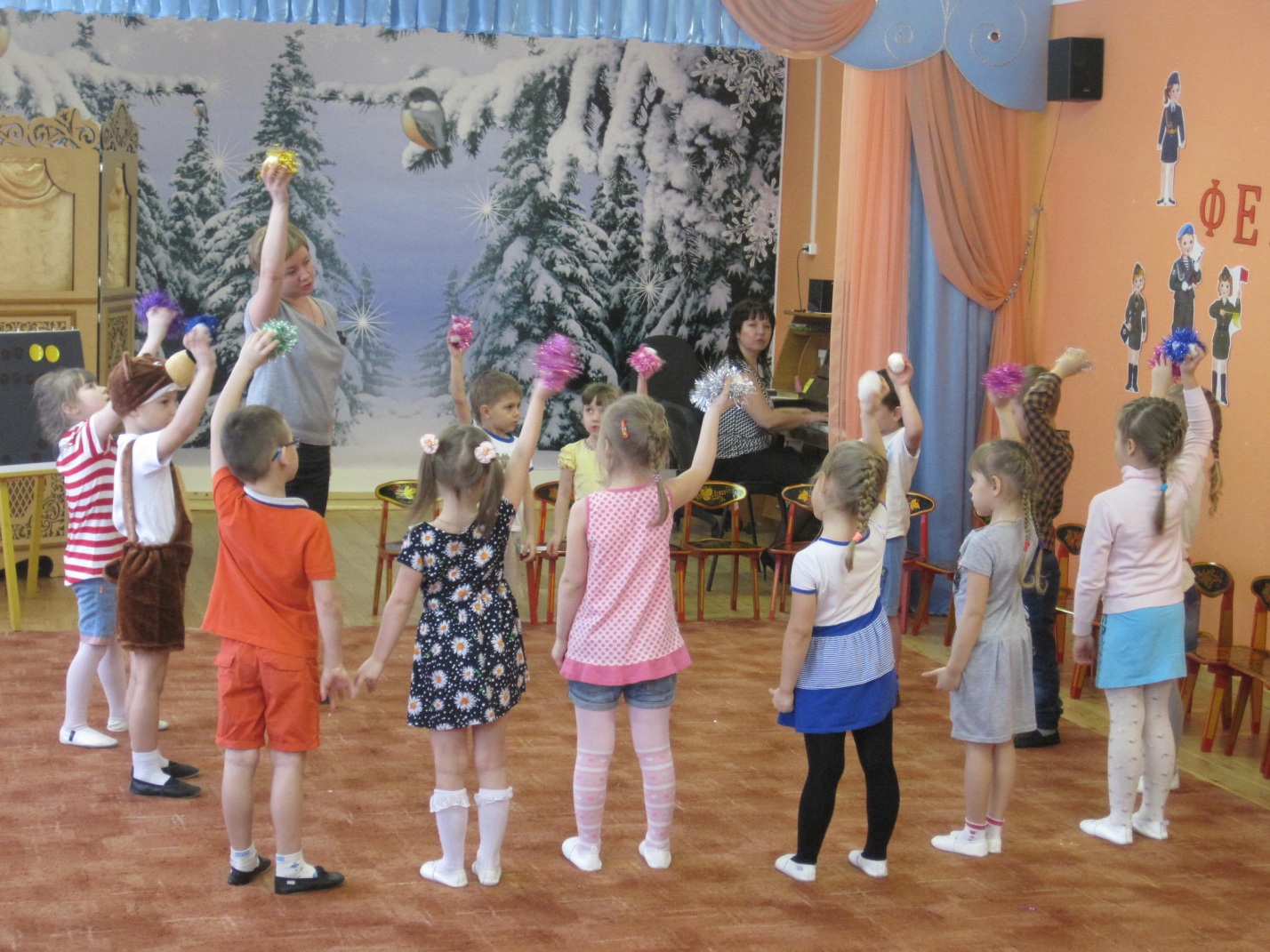 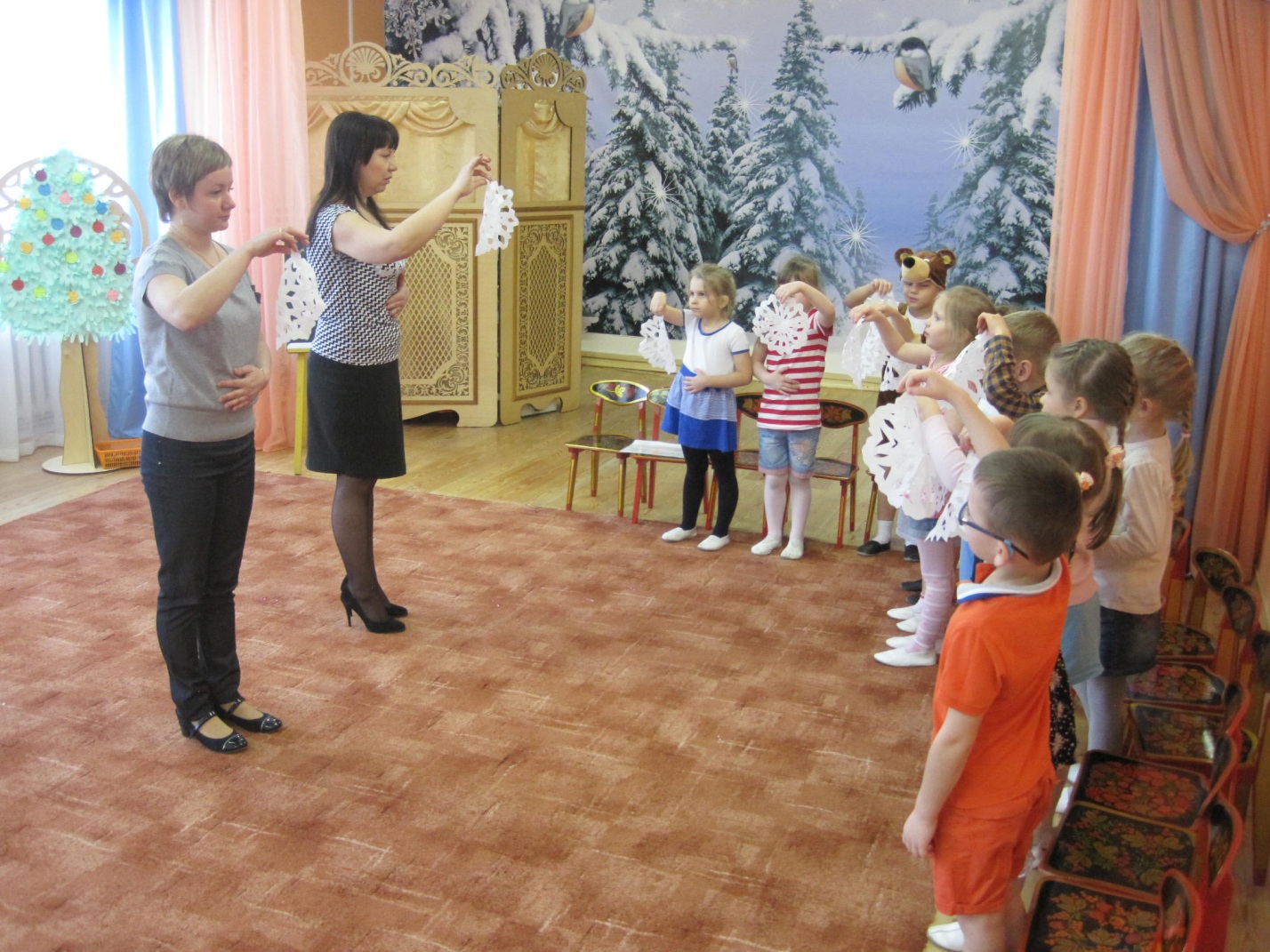 